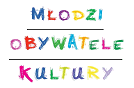 RegulaminIII Wrocławskiego Konkursu KrasomówczegoMłodzieży Szkół Gimnazjalnych i PonadgimnazjalnychI Założenia ogólne konkursuCelem konkursu krasomówczego jest zwrócenie uwagi młodzieży na potrzebę pielęgnacji języka ojczystego, kształtowanie szacunku do ojczystej ziemi, kultury i małych ojczyzn, rozbudzanie zamiłowania do pięknego i sugestywnego mówienia oraz kształtowanie umiejętności poprawnego, jasnego i logicznego formułowania myśli. Zadaniem konkursu jest również rozbudzanie zainteresowań kulturalnych 
i krajoznawczych wśród młodzieży, zachęcanie do poznawania własnego regionu, jego historii, dorobku, kultury; zdobywanie wiedzy o Polsce i Polakach. II Sprawy organizacyjneOrganizatorem III Wrocławskiego Konkursu Krasomówczego Młodzieży Szkół Gimnazjalnych i Ponadgimnazjalnych jest:Zespół Szkół Ogólnokształcących nr 5 we WrocławiuEliminacje Konkursu odbywają się w dwóch etapach:a. Eliminacje szkolneb. Finał miejski.Finał III Wrocławskiego Konkursu Krasomówczego Młodzieży Szkół Gimnazjalnych i Ponadgimnazjalnych przeprowadza Zespół Szkół Ogólnokształcących nr 5 we Wrocławiu.III Tematyka konkursuDo szkolnego etapu konkursu uczestnicy przygotowują do zaprezentowania temat związany z kulturą języka i/lub savoir-vivre’u. Zalecana jest prezentacja związana z formami i normami zachowania i wypowiadania się. Hasło przewodnie tegorocznej edycji konkursu to: Dobre wychowanie, czyli znajomość savoir-vivre’u na co dzień.IV Warunki uczestnictwaUczestnikami konkursów są uczniowie szkół ponadgimnazjalnych oraz uczniowie ostatniej klasy gimnazjum W III Wrocławskim Konkursie Krasomówczym Młodzieży Szkół Ponadgimnazjalnych pierwsze wystąpienie podczas szkolnych eliminacji trwa 5 minut z tolerancją do 30 sekund. W finałowym wystąpieniu uczestniczy dwóch najlepszych krasomówców z danej szkoły, którzy mają do dyspozycji 10 minut z tolerancją do 30 sekund. Bezpośrednio po swoich wystąpieniach finaliści prezentują w ciągu 3 minut z tolerancją do 30 sekund dodatkowo wylosowany przez siebie temat, bez wcześniejszego przygotowania. Łączna punktacja wystąpień 10- i 3-minutowych uzyskana w przesłuchaniach finałowych decyduje o kolejności miejsc zajętych przez laureatów.O kolejności wystąpień na każdym etapie konkursu decyduje losowanie.V Kryteria ocenPrzy ocenie jury będzie brało pod uwagę przede wszystkim:1. Zgodność prezentowanych treści z tematyką konkursu.2. Konstrukcję wypowiedzi.3. Ogólną prezentację tematu.4. Sugestywność wypowiedzi.5. Jasność i logiczność formułowanych myśli.6. Płynność oraz poprawność wyrażania się.7. Bogactwo języka i jego barwność.8. Dostosowanie tekstu do osobowości i wieku występującego.9. Kontakt ze słuchaczami.Należy pamiętać, że jest to konkurs krasomówczy, a nie recytatorski. Wypowiedzi powinny być spontaniczne, sugestywne, zaprezentowane barwną i piękną polszczyzną. Dopuszczalne są rekwizyty.VI Zasady punktacji1. W szkolnych przesłuchaniach eliminacyjnych 3-osobowe jury powołane przez dyrektora danej placówki ma do swojej dyspozycji skalę ocen od 0 do 10 pkt (kryteria oceny 
w załączniku nr 1).2. Suma punktów przyznanych przez wszystkich członków jury podzielona przez ich liczbę daje właściwą ocenę poszczególnych uczestników.3. Punkty za przekroczenie limitu czasu są odliczane po podaniu średniej liczby punktów.4. Za przekroczenie limitu czasu odejmuje się od średniej wartości 1 punkt.5. Do wystąpień finałowych przechodzi 2 najlepszych uczestników konkursu wyłonionych podczas przesłuchań eliminacyjnych.6. W wystąpieniach finałowych każdy z 5 członków jury ma do swojej dyspozycji skalę ocen od 0 do 10 pkt (kryteria oceny w załączniku nr 1).7. W finale suma dwóch wystąpień podzielona przez liczbę członków Jury decyduje 
o kolejności miejsc zajętych przez uczestników.VII Zasady pracy jury1. Jury pracuje zgodnie z zasadami zawartymi w niniejszym Regulaminie.2. Skład jury powinien liczyć podczas eliminacji szkolnych 3 osoby, a podczas finału 5 osób.3. W skład jury konkursu wchodzi: przewodniczący, sekretarz i członkowie.4. Ustalone przez członków jury oceny są jawne, ostateczne i nie podlegają weryfikacji.5. W wyjątkowych sytuacjach jury ma prawo zwiększyć liczbę osób występujących w finale.6. Przed rozpoczęciem konkursu jury w pełnym składzie uzgadnia zasady oceniania 
i prezentuje je uczestnikom oraz ich opiekunom.7. Jury przez cały czas trwania danego etapu konkursu pracuje w pełnym składzie.VIII Nagrody1. Nagrody przyznają organizatorzy poszczególnych etapów.2. Organizatorzy eliminacji i finału decydują o ilości nagród.3. W finale wszyscy uczestnicy otrzymują pamiątkowe dyplomy uczestnictwa, a laureaci nagrody rzeczowe.4.Opiekunowie otrzymują podziękowania za przygotowanie ucznia.IX Postanowienia końcowe1. Liczbę uczestników występujących w eliminacjach szkolnych określa organizator (dana placówka edukacyjna).2. W finale konkursu bierze udział po 2 laureatów wyłonionych podczas eliminacji szkolnych wraz ze swoimi opiekunami.3. W czasie trwania konkursu opiekę nad uczestnikami sprawują nauczyciele lub ich prawni opiekunowie.4.Termin zgłaszania uczestników finału mija z dniem 31.01.2017 r.5.Finał konkursu odbędzie się w drugim tygodniu lutego, przed feriami. Informacje dotyczące miejsca i terminu finału zostaną przekazane wkrótce.6. Interpretacja niniejszego regulaminu należy do: Zespołu Szkół Ogólnokształcących Nr 5 we Wrocławiu7. Regulamin obowiązuje od 30.11.2016 r.Szczegółowych informacji na temat Konkursu udziela Małgorzata Bąkowska-Wełyczko:m.bakowskawelyczko@gmail.com ZAŁĄCZNIK NR 1Kryteria oceny III Konkursu Krasomówczego Młodzieży Szkół Gimnazjalnych 
i PonadgimnazjalnychZAŁĄCZNIK NR  2KARTA ZGŁOSZENIA III Konkurs Krasomówczy Młodzieży Szkół Gimnazjalnych i Ponadgimnazjalnych Wrocław…………………………. 2017 roku1. NAZWA I ADRES SZKOŁY ………………………………………………..................................................................................................................................................................................................................................................................................................................................................................................................................................................................................................................................................................................................................................................................................................................................................................................................................................................................2. IMIĘ I NAZWISKO UCZNIA …………………………………………………………………………………………………..3. TEMAT WYSTĄPIENIA……………………………………………………………………………………………………………………………………………………………………………………………………………………………………………………………………………………5. IMIĘ I NAZWISKO NAUCZYCIELA (OPIEKUNA)…………………………….…………………………………………………………………….6. KONTAKT…………………………………………………………………………………...Akceptuję warunki zawarte w Regulaminie Konkursu oraz wyrażam zgodę na przetwarzanie przez Organizatora Konkursu danych osobowych zawartych w niniejszym Zgłoszeniu,
w oparciu o art. 23 ust. 1 pkt 1 i ust. 2 Ustawy z dnia 29 sierpnia 1997 roku o ochronie danych osobowych (Dz.U. Nr 133, poz. 883)PIECZĘĆ SZKOŁY                                                     PODPIS DYREKTORAA          temat321B          język/styl321C          strategie wpływające na zainteresowanie słuchaczy-21D          ogólne wrażenie artystyczne-21